Curiosity Challenge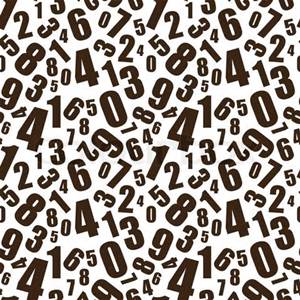 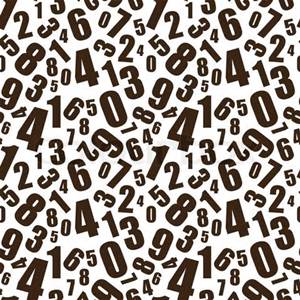 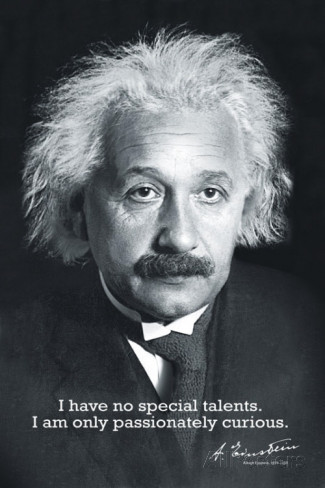 This week let’s be curious about: